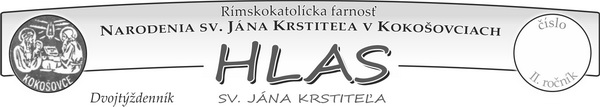 ˇpppF A R S K É    O Z N A M Y: Koniec dišpenzu od účasti na sv. omši: Vzhľadom na pokračujúce uvoľnenia biskupi rozhodli o ODVOLANÍ všeobecného DIŠPENZU od POVINNEJ účasti veriacich na NEDEĽNÝCH a SVIATOČNÝCH  BOHOSLUŽBÁCH  k 17. júnu 2020. Virtuálne spoločenstvo a sledovanie prenosov, ktoré sa ukázalo ako veľmi užitočný prostriedok vo výnimočnom stave, samozrejme nemôže trvalo nahradiť živé spoločenstvo stretávajúce sa pri modlitbe a sláveniach. Bezpochyby zostávajú         v platnosti výnimky z povinnej účasti pre tých, ktorí sú chorí, musia zostať             v karanténe alebo pociťujú vážnu fyzickú či morálnu prekážku napr. veľkú obavu kvôli iným chronickým ochoreniam, pooperačným stavom, atď.Rodičia druhákov ZŠ : V čase 16. - 29. 6. 2020 sa prosím osobne zastavte za          p. farárom a vyzdvihnite si prihlášku na prvé sv. prijímanie pre budúci šk. rok. Tretiaci: Slávnosť prvého sv. prijímania bude v Kokošovciach v nedeľu 2. augusta o 10.30 hod. Prosíme a povzbudzujeme tretiakov a ich rodičov, aby aj navonok ukázali svoj záujem a lásku k Ježišovi prichádzaním na sv. omšu aj počas týždňa...Birmovanci: Birmovanci, ktorí sa nezúčastnili na poslednom stretnutí pred prázdninami s p. farárom, nech sa prídu osobne dohodnúť na jeho nahradení. Domáca úloha pre všetkých: Napísať, alebo vypovedať osobne, čo ti dal resp. aj vzal duchovne (či aj ináč) čas koronakrízy resp. obdobia keď všetci dookola vraveli: OSTAŇTE  SEDIEŤ DOMA ! ! ! Odovzdať resp. poslať meilom do 28. 6. 2020Slávnosť narodenia sv. Jána Krstiteľa: V stredu 24. 6. je pre všetkých katolíkov a katolíčky v Kokošovciach prikázaný sviatok patróna farského kostola. Nezabudnite preto tento deň zasvätiť zdržiavaním sa od ťažších fyzických prác a účasťou na celej sv. omši v Kokošovciach. V inom kostole si túto povinnosť splniť nemôžete. Dopoludnia o 10 h. aj v TV Lux je v tento deň biskupská vysviacka nového pomocného o. biskupa Mons. Jána Kuboša na Spišskej Kapitule.  Adorácia cez týždeň : Bude v stredu 24. júna od 17.00 h v Kokošovciach a v piatok 26. júna od 17.00 h. v Dulovej Vsi. Srdečne pozývame všetkých... Prichádzať       na adoráciu, resp. zotrvávať v tichej modlitbe pred Sviatosťou Oltárnou patrí nie iba ku praktickej kultúre každého katolíka, ale aj k splneniu 1. Božieho prikázania.Zapisovanie nových intencií:  Vždy po sv. omši p. farára v sakrestii. Môžu ho dať zapísať aj tí, ktorí už raz dali. Ešte sú stále voľné úmysly na  júl a august Snúbenci: Ak je ešte záujem o sobáš v našej farnosti v októbri, resp. novembri 2020 je najvyšší čas to dať vedieť na fare do 1. 7.  Ďakujeme za ústretovosť ! ! !Myšlienka: „Počas sv. omše som spoznala Ježišovo Srdce, akým ohňom lásky k nám horí a to, že je morom milosrdenstva.“  sv. FaustínaV mene Najsvätejšej Trojice Vám všetkým žehnajú + kaplán Štefan a farár ĽubikRímskokatolícka cirkev, farnosť Narodenia sv. Jána KrstiteľaKOKOŠOVCE - Program bohoslužieb12.TÝŽDEŇ v období „cez rok“(22.6.2020 – 28.6.2020)Každá dcérka si myslí že jej ocko je najkrajší !!!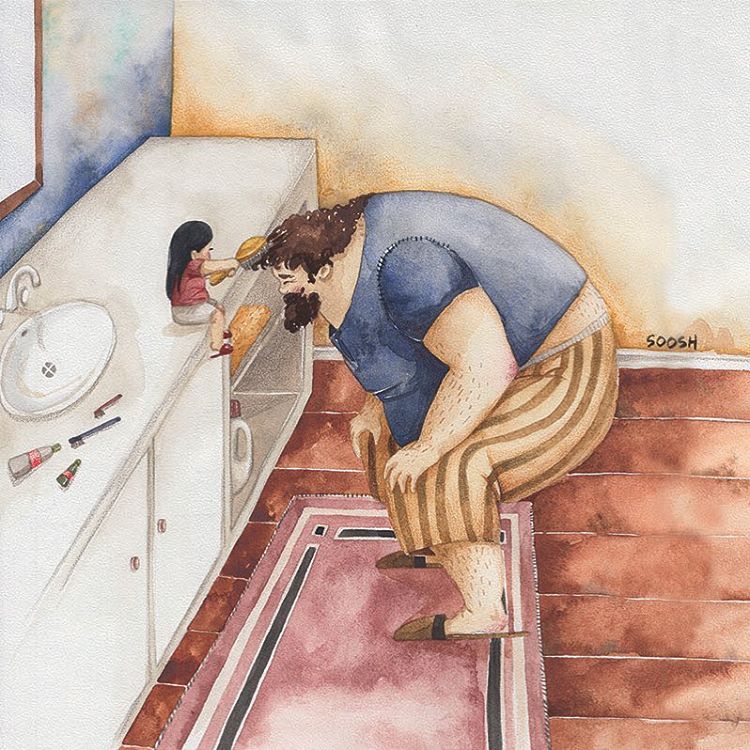            Vyhlásenie slovenských biskupov k voľnej nedeli     Ďakujeme všetkým, ktorí sa počas koronakrízy správali zodpovedne, a prispeli tak k ochrane ľudských životov. Spoločenský, ekonomický a kultúrny život sa znovu rozbieha. Neprehliadnime však varovanie, ktoré nám kríza ukázala. Neprestajná záťaž kladená na ľudí a na prírodu nemôže zostať bez následkov. Je čas zamyslieť sa a zvážiť priority.      Biskupi Slovenska sú za to, aby sa v spoločnosti obnovila voľná nedeľa ako deň pracovného pokoja. Nielenže tým poskytneme rodinám možnosť tráviť čas spolu, ale vyšleme tiež signál, že sme pochopili, aké je potrebné, aby si oddýchlo              aj životné prostredie. Jeden voľný deň v týždni zároveň poukazuje na mieru tých ostatných: keď oddychujeme a slávime, vnímame zmysel našej práce  a života.      Nepremárnime šancu, ktorá sa nám ponúka. Vypočujme hlasy tých, ktorí nemajú ekonomickú či politickú silu, najmä hlasy matiek pracujúcich v predajniach: aspoň jeden deň túžia byť so svojimi deťmi. Vráťme im slobodu tráviť čas s rodinou. Všimnime si múdrosť našich predkov inšpirovanú Božím zámerom, ale aj pravidlo voľnej nedele, ktoré dobre funguje v moderných krajinách. Našim zákonodarcom     v tomto smere vyprosujeme otvorenosť a odvahu, aby volanie ľudí aj Zeme vypočuli.                                                (porov. pápež František, encyklika Laudato sí, 49)